Zápis z 23. stretnutia RC Nitra v rotariánskom roku 2021/2022 dňa 28. februára 2022
Stretnutie sa konalo v penziéne ARTINPrítomní: M. Poništ, L. Gáll, I. Košalko, J. Stoklasa, D. Peskovičová, K. Pieta, L. Hetényi, P. Galo, M. Waldner, A. Tóth, D. Hetényi, Ľ. Holejšovský,Online: L. Tatar, G. Tuhý, R. Plevka, P. Szabo, A. Havranová,
Ospravedlnení: M. Svoreň, Kamil Lacko-Bartoš, , V. Miklík, E. Oláh, , J. Dóczy, Dnešné klubové stretnutie otvoril a viedol prezident klubu M. Poništ. Dnešný klub je po dlhej venovaný voľnej debate a spoločnej večeri. Popri tom sme priestor venovali aj zaujatiu postoja k vzniknutej situácií na Ukrajine a prehodnocovali sme spôsoby pomoci. Na úvod si zobral slovo Lacko Gáll a poinformoval ohľadom nedávnych  udalostiach a iniciatív klubov v našom dištrikte, ktorou sa rozhodli podporiť spoločný návrh na prehodnotenie prevedenia blížiaceho sa PETS a DŠZ, ktoré sa má konať 8 - 10.4.2022. Vzhľadom na vzniknutú situáciu sme sa ako klub rozhodli podporiť návrh na zmenu prevedenia tejto udalosti z prezenčnej na on-line formu. To by dištriktu malo umožniť použiť ušetrené fin. prostriedky na pomoc vojnou postihnutej Ukrajine (celkovo by ušetrené čiastka mala predstavovať cca . 20.000 Eur, iniciátorom návrhu je Honza Krejčí a veľkú podporu má od PDG Jožky Polákovej a ďalších klubov. Vo veci podpory tohto návrhu pošleme list vedeniu dištriktu v najbližších dňoch. Podporujeme tiež redukciu vydávania RGN na 3 čísla v roku, ušetrené prostriedky venovať na pomoc Ukrajine.Spomenul a ocenil tiež bleskovú mobilizáciu členov Rotary, najmä RC Košice Classic a koordinátora pre spoluprácu s Ukrajinou Ferka Sisku, ktorý dostal od DG poverenie pre organizovanie pomoci Ukrajine. Veľmi kladne hodnotil postoj Rotaract-u, z ktorého členovia poskytli fin. príspevok v celkovej výške asi 40.000 Kč.Bližšie informácie o zriadených komisiách, dianí na východnej hranici s Ukrajinou a forme pomoci sú kontinuálne rozosielané členom v mimoriadnych informačných listoch DG z dištriktu. Lacko spomenul aj inšpiratívnu príhodu: Bol som ráno u holiča. Predo mnou tam sedel neznámy pán, ktorý rozprával vtipy. Holíč ho dostrihal a ja som sa začal s holičom rozprávať, hovoril som mu, že riešime pomoc pre utečencov z Ukrajiny. Ten pán, ktorý bol predo mnou, to počul. Vytiahol peňaženku a vyložil predo mňa 200 Eur, aby som ich poslal na účet pomoci. A ešte povedal, že viac u seba nemá, nechal mi vizitku, aby som mu poslal číslo účtu.Karol Pieta spomenul aj pomerne silnú  ukrajinskú menšinu v Nitre, na ktorú má väzby aj na náš klub – dcéra jednej rodiny žijúcej v Nitre bola cez nás na výmene. Rodina sa rozhodla aktívne sa pripojiť do pomoci – zapájajú sa do transferu a pomoci  ľudom utekajúcim pred vojnou.  Michal a Karol sa dohodli na kontaktovaní rodiny s možnosťou spolupráce v riešení situácie.  Hlasovaním sme na klube jednohlasne odsúhlasili príspevok 1000,- Eur na účet RC Košice Classic, ktorý je zriadený na pomoc Ukrajine. 
Ivan Košalko informoval o rozhorčení klubov spôsobenom posledným listom guvernéra, ktorý informoval o výsledku hlasovania MDK per rollam a chystáme aj svoje stanovisko za klub, ktoré bude zaslané v najbližších dňoch. Tiež nás informoval o blížiacej sa online prezentácií Michala Vašečku s témou, ktorá bude pojednávať o potrebe reformy školstva. Prezentácia je organizovaná v spolupráci s RC Košice a pozvánky budú zaslané viacerým klubom. Termín konania je 7. 3. 2022  o 18.45 hod. a prezentácia bude online  namiesto nášho obvyklého klubového stretnutia.  Tiež sa v blízkej budúcnosti chystá aj online stretnutie s R. Mistríkom, termín sa ešte musí potvrdiť.  
Jirko Stoklasa a Anka Havranová ponúkli svoje ubytovacie kapacity pre utečencov z Ukrajiny, ďakujeme. Ak máte aj vy voľné kapacity nahlásiť ich môžete na priloženom linku: https://docs.google.com/forms/d/e/1FAIpQLSfpXv9spEfKSCtqu6vPJUFrjI1HWrzEmqzl0AReCLbWQA1Xow/viewform?  usp=sf_linkLacko Hetényi pripomína životné jubileá našich členov (K. Pieta a A. Brányik), prosím rezervujte si termín 4.4.2022. Michal Poništ, prezident Rotary club Nitra 2021/2022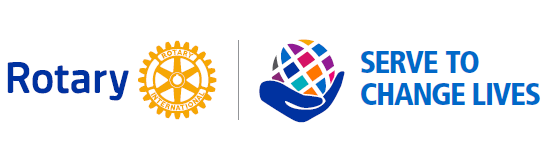 